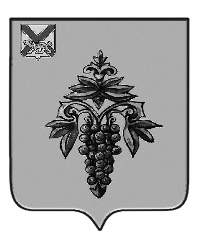 ДУМА ЧУГУЕВСКОГО МУНИЦИПАЛЬНОГО ОКРУГА Р  Е  Ш  Е  Н  И  ЕПринято Думой Чугуевского муниципального округа«30» июля 2021 годаСтатья 1. Внести изменения в решение Думы Чугуевского муниципального округа от 29 марта 2021 года № 171-НПА «О Порядке предоставления помещений для проведения встреч депутатов с избирателями» (далее - Порядок), исключив в приложении к Порядку слова «(наименование собственника, владельца помещения)».Статья 2.Настоящее решение вступает в силу со дня его официального опубликования.Глава Чугуевскогомуниципального округа      						           Р.Ю. Деменев  «03» августа 2021 г.№ 248 – НПА О внесении изменений в решениеДумы Чугуевского муниципального округаот 29 марта 2021 года № 171-НПА «О Порядке предоставления помещений для проведения встреч депутатов с избирателями»